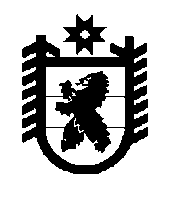 РЕСПУБЛИКА КАРЕЛИЯАдминистрация Лоухского муниципального районаПОСТАНОВЛЕНИЕ № 44пгт. Лоухи                                                                                                   06 марта 2024 годаО проведении противопаводковых мероприятий на территории Лоухского муниципального района в 2024 годуВ соответствии с Федеральным законом от 21.12.1994 № 68-ФЗ « О защите населения и территорий от чрезвычайных ситуаций природного и техногенного характера», постановлением Правительства Российской Федерации от 30.12.2003 № 794 «О единой государственной системе предупреждения и ликвидации чрезвычайных ситуаций», распоряжением Правительства Республики Карелия от 30.01.2024 № 84р-П и в целях предотвращения возникновения чрезвычайных ситуаций, обеспечения защиты населения, жилых и хозяйственных объектов и уменьшения опасных последствий весеннего половодья и паводков на территории Лоухского муниципального района в 2024 году, администрация Лоухского муниципального районапостановляет:1. Для координации действий, направленных на обеспечение безопасного прохождения  весеннего половодья и паводка на территории Лоухского муниципального района, создать районную противопаводковую комиссию (далее - комиссия) в составе:Серебрякова К.С. - Глава Администрации Лоухского муниципального района, председатель комиссии;Финский Е.А. - заместитель Главы администрации Лоухского муниципального района, заместитель председателя комиссии;Скрипниченко С.А. – начальник отдела по мобилизационной работе и гражданской обороне Администрации Лоухского муниципального района, секретарь комиссии;Иванов В.Э. - начальник гидрологической станции «Кестеньга» (по согласованию);Мельников О.А. - директор ГУП РК «Лоухское ДРСУ» (по согласованию);Соловьев И.С. - мастер Лоухского участка ООО «Технострой» (по согласованию);Марттинен А.В. – начальник ЛРЭС филиала «Северные электрические сети» ПАО «Карелэнерго» (по согласованию);Иванов Р.А.. – начальник Лоухского участка АО «Прионежская сетевая компания» (по согласованию);Ли Е.А. – специалист по обслуживанию станционного оборудования Сервисный центр г. Кемь Лоухский участок ПАО «Ростелеком» (по согласованию);Пак Л.А. - начальник участка теплоснабжения по Лоухскому району ГУП РК «КарелКоммунЭнерго» (по согласованию);Баязитов М.К. – директор МУП «Лоухские коммунальные сети».2. Комиссии проанализировать сложившуюся обстановку и разработать предложения по снижению опасных последствий весеннего половодья и паводка.3. Руководителям предприятий, учреждений и организаций, независимо от ведомственной принадлежности и формы собственности:- выполнить комплекс мероприятий по снижению опасных последствий прохождения паводка на территории района.4. Рекомендовать:4.1. Специалисту по обслуживанию стационарного оборудования Сервисный центр г. Кемь Лоухского участка ПАО «Ростелеком» обеспечить бесперебойное прохождение информации от метеостанций и гидрологических постов наблюдения, расположенных на территории Лоухского района.4.2. Руководителям электрических сетей филиала «Северные электрические сети» ПАО «Карелэнерго», Лоухского участка АО «Прионежская сетевая компания» обеспечить выполнение мероприятий, направленных на безаварийное снабжение населённых пунктов электроэнергией в соответствии с разработанными планами, обратив особое внимание  на обеспечение целостности опор линий электропередач.4.3. Руководителям: ГУП РК «Лоухское ДРСУ», ООО «Технострой», подразделений Кандалакшской, Кемской  дистанции пути, Апатитской дистанции инфраструктуры отделений Октябрьской железной дороги - филиала ОАО «РЖД» провести необходимые мероприятия по очистке водопропускных сооружений от льда, борьбе с ледоходом и паводковыми водами, обратив особое внимание на сохранность мостов, путепроводов и других инженерных сооружений;- создать необходимый запас материалов,  оборудования и ГСМ  для осуществления ремонтных работ дорожного покрытия и мостов.4.4. Начальнику озерной гидрологической станции «Кестеньга»: - провести обследование и проверку состояния и готовности гидропостов КРГМС к функционированию в паводковый период;- обеспечить в период паводка своевременное предоставление информации о сроках вскрытия водоёмов, уровнях подъема воды и других гидрологических явлениях в ЕДДС Лоухского муниципального района.4.5. Руководителям МУП «Лоухские коммунальные сети», МУП «Чупинский водоканал»:- в течение периода прохождения весеннего половодья провести лабораторные исследования проб питьевой воды из водоисточников  и водопроводных сетей населённых пунктов Лоухского района согласно Программы производственного контроля; - создать необходимый запас дезинфицирующих средств, обеспечить качественную очистку, обеззараживание;- с целью недопущения стока загрязненных вод в источники водоснабжения обеспечить заблаговременную откачку септиков, очистку хозяйственно-фекальных вод; - принять меры по защите от подтопления объектов жизнеобеспечения; 4.6. Руководителям МУП «Чупинский комбинат благоустройства», ООО «ЖКУ Гарант», ООО «Жилцентр»,  ООО «ПСК+», ООО «Теплоэнергия», ООО «Апрель»: - обеспечить своевременный сбор и вывоз мусора от владельцев жилого фонда, очистку придомовых территорий, выгребных ям;- организовать своевременную откачку воды в случае затопления подвалов жилых домов грунтовыми водами;4.7. Председателю Лоухское Райпо, индивидуальным предпринимателям, осуществляющим деятельность в области торговли: - обеспечить заблаговременный завоз продуктов и товаров первой необходимости в населенные пункты, сообщение с которыми в период паводка и весенней распутицы будет затруднено;4.8. Главам городских, сельских поселений района:- определить зоны возможного подтопления жилого и хозяйственного фонда на территории поселений, обеспечить контроль за паводковой ситуацией; - организовать проведение мероприятий по очистке территории населённых пунктов от бытовых отходов, обратив первоочередное внимание на содержание территории в непосредственной близости от источников питьевого водоснабжения;- обеспечить содержание дорог, при необходимости рассмотреть вопрос о введении ограничений на движение по дорогам большегрузного автомобильного транспорта в период весенней распутицы;- обеспечить выполнение мероприятий по сохранности гидротехнических и водопропускных сооружений, мостов, находящихся в муниципальной собственности;-  в срок до 20 марта 2024 г. организовать проведение в населенных пунктах оценки водоохранных зон и прибрежных защитных полос водных объектов на предмет отсутствия несанкционированной застройки.5. Контроль за исполнением настоящего постановления оставляю за собой. Глава АдминистрацииЛоухского муниципального района                                                          К.С. Серебрякова